聖心女中108學年度「國家防災日」地震避難掩護演練提醒事項一、因應921「國家防災日」演練，於9/12(週四)朝會辦理地震避難掩護演練說明，9/20（週五）為正式演練，下列事項請同學注意及提前完成準備。二、演練階段劃分：(一)階段一：地震發生前   1.9月12日朝會，以影片播放方式向全校師生說明演練流程及相關應變作為。2.各班疏散路線、位置圖公佈在教室公佈欄，以利同學查閱及詢問。3.請同學利用時間將防災頭套備妥，以利演練或真實發生地震時保護頭頸部。4.將教室書櫃懸掛物固定、疏散路線障礙清除等工作之執行與確認。(二)階段二：地震發生－避難防護演練07：40-07：451.9月20日朝會，運用強震即時警報軟體模擬地震訊息及地震實況聲響進行演練。2.地震發生時首要保護自己，優先執行「趴下、掩護、穩住」抗震保命三步驟。3.請導師指導學生做好「趴」、「掩、「穩」動作，學生應立即完成動作。4.所有師生應注意自身安全保護頭頸部，避免掉落物砸傷(因頭頸部最為脆弱)。 5.室內：戴上防災頭套，應儘量在桌下趴下，並以雙手緊握住桌腳；室外：應保護頭頸部，避開可能的掉落物。(三)階段三：地震稍歇－疏散逃生演練07：45－07：551.地震稍歇後，由老師檢查逃生出口及動線。2.同學以防災頭套為主來保護頭頸部。3.班上如有特殊需求學生，請導師事先指定同學陪伴並協助避難疏散。4.離開場所時導師須指派同學將電源關閉。5.同學應聽從師長指示及避難引導人員引導，不推、不跑、不語，往室外疏散至指定地點集合。班級編號暨疏散路線表，如附件一；集合位置圖，如附件二。 6.各班導師於疏散集合後5分鐘內完成人員清點及回報，並安撫學生情緒。(四)階段四：模擬於餐廳用餐時遭遇地震時之應變與逃生疏散11：30－12：051.9月20日第四節請任課老師提前下課，並陪同學生至餐廳演練，學生不須攜帶防災頭套。2.到餐廳後聽從教官廣播指示，先進行避難防護演練，將椅子置於餐桌旁，隨後儘量在餐桌下做好「趴下、掩護、穩住」動作。3.接著進行疏散逃生演練，由教官下達疏散口令，同學應聽從師長指示及避難引導人員引導，不推、不跑、不語，往室外疏散。餐廳疏散路線表暨集合位置圖，如附件三。4.各班任課老師於疏散集合後5分鐘內完成人員清點及回報，確認無誤後讓學生進餐廳用餐。三、注意事項：(一)有關地震速報訊息(強震即時警報系統)，會在9月12日及9月20日的09：21發佈演練警報，請師生不要慌張，維持正常教學即可，學務處當天會再以廣播提醒告知。(二)請同學利用時間將防災頭套準備好並放置在自己的座位，以利演練或真實發生地震時保護頭頸部，教官會擇期檢查各班防災頭套準備情形。(三)9月20日如遇雨天，請同學攜帶雨具，學務處將評估天候狀況來進行疏散演練。※請公佈於各班級佈告欄※附件一：班級編號暨疏散路線表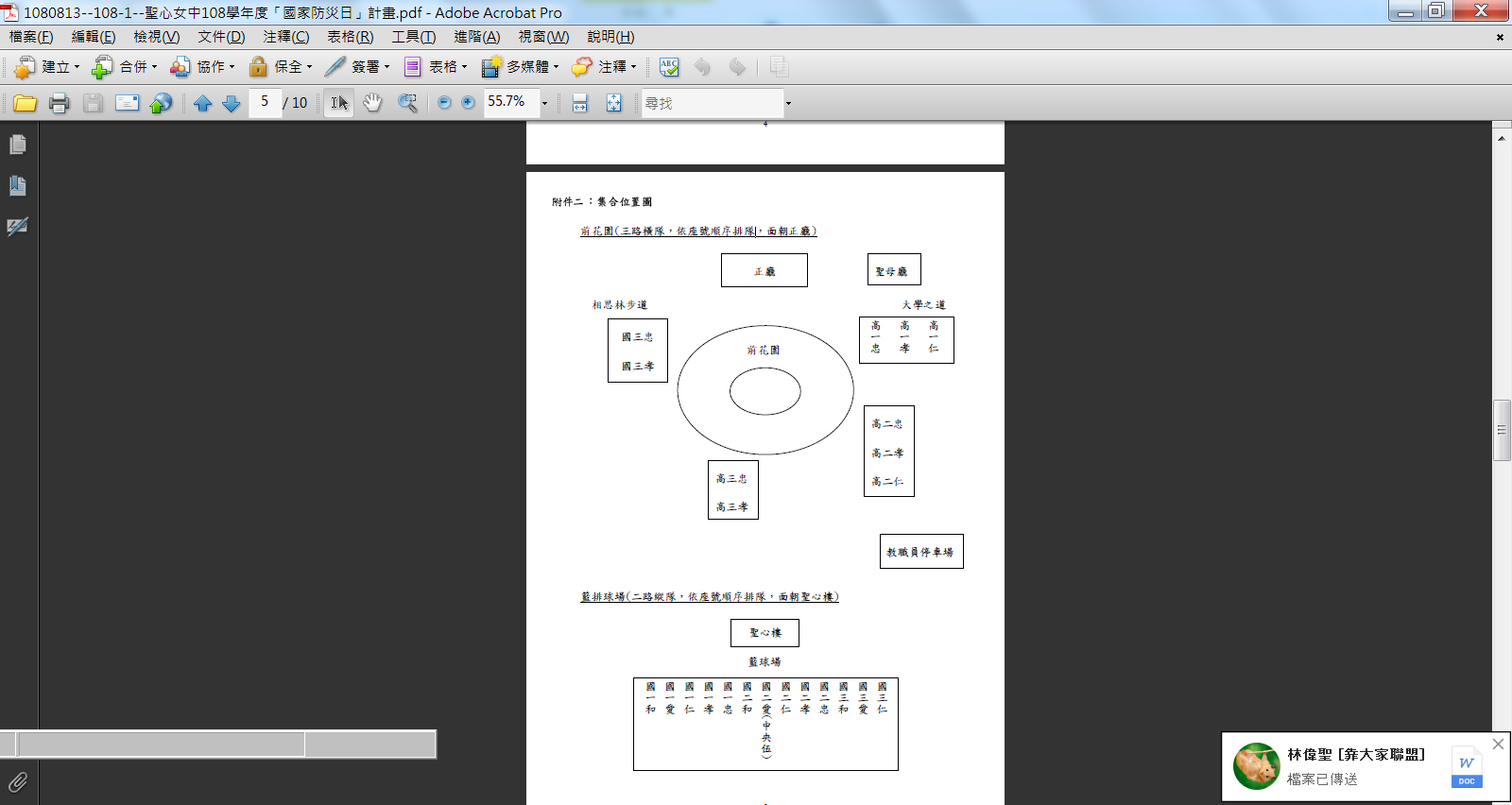 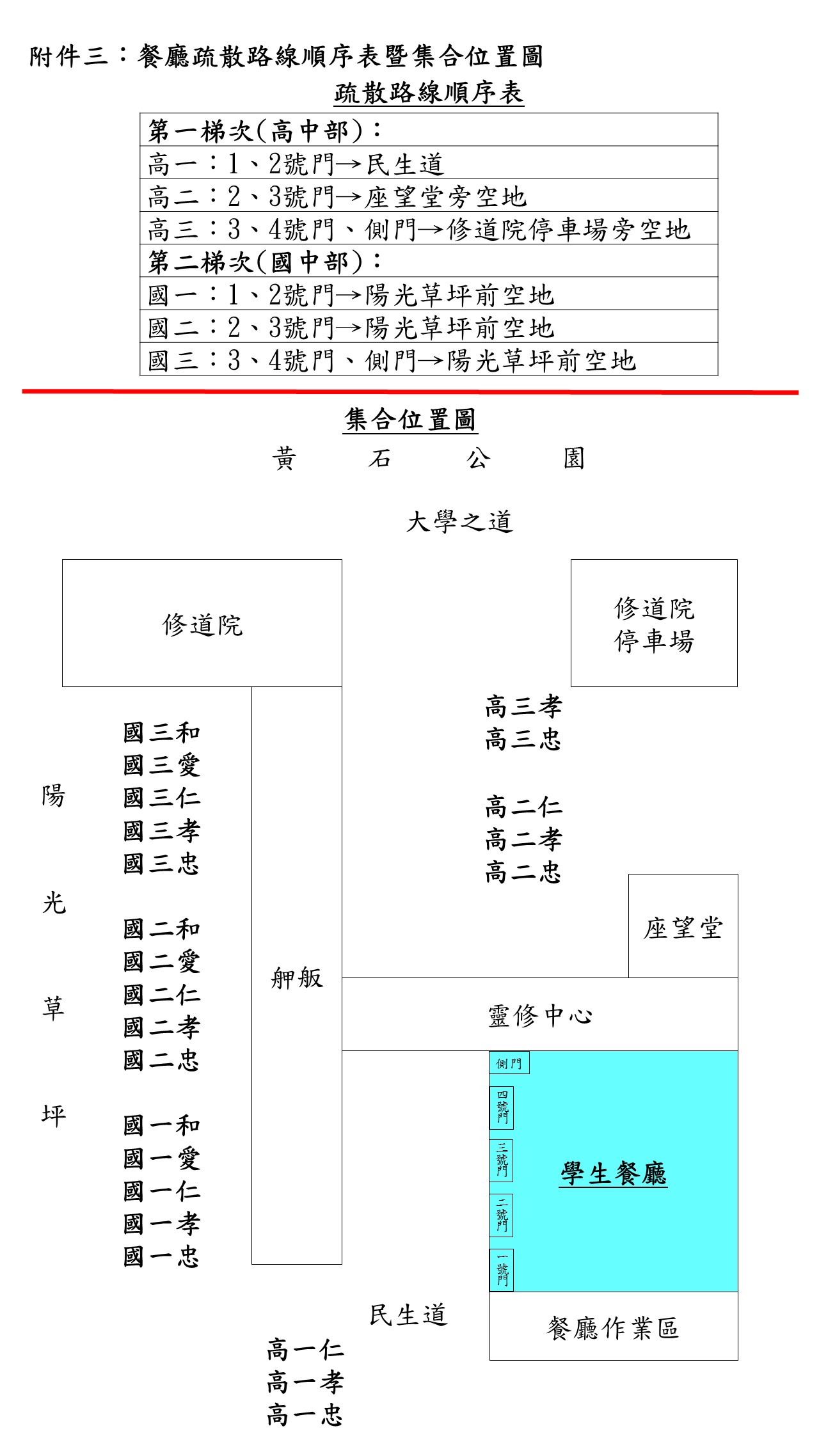 1高三忠2高三孝3高二忠4高二孝5高二仁6高一孝7國三忠→正廳中間樓梯→前花園1高一忠2高一仁3國三孝→聖母廳旁邊樓梯→前花園1國三仁2國三愛→小禮堂旁樓梯→民生道→籃排球場1國二忠2國二孝→教室旁樓梯→圖書館外紅磚道→快樂坊→籃排球場1國三和2國二和3國一和→2樓會議室旁樓梯→快樂坊→籃排球場1國二仁2國二愛3國一忠4國一孝5國一仁6國一愛→大團輔室旁樓梯→民生道→籃排球場